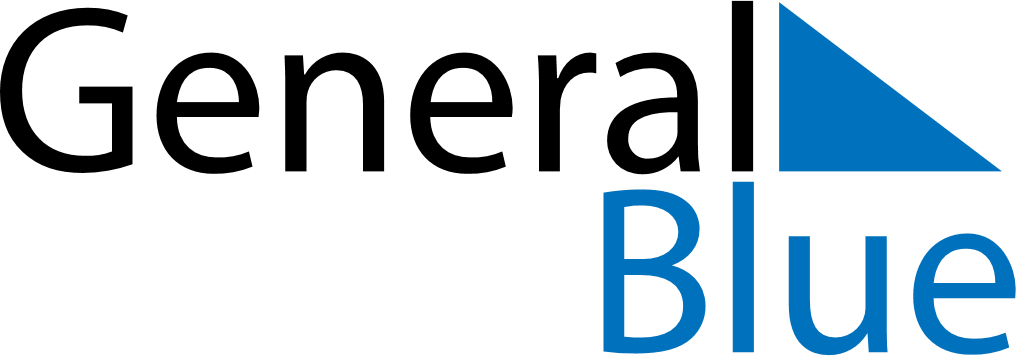 Weekly CalendarDecember 18, 2023 - December 24, 2023Weekly CalendarDecember 18, 2023 - December 24, 2023MondayDec 18MondayDec 18TuesdayDec 19WednesdayDec 20WednesdayDec 20ThursdayDec 21FridayDec 22FridayDec 22SaturdayDec 23SundayDec 24SundayDec 24My Notes